AKADEMIA MIASTO
Scenariusz zajęć edukacji obywatelskiej Autorka: Katarzyna Zabratańska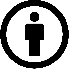 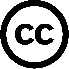 Publikacja jest licencjonowana na zasadach Creative Commons 
Uznanie autorstwa 4.0 Międzynarodowe (CC-BY-4.0)Temat warsztatuDobrostan i wypalenie w działaniach obywatelskichCzas trwania warsztatuScenariusz przygotowany jest do realizacji w dwóch wersjach czasowych: 45 minut90 minut Wystarczy wybrać odpowiedni zestaw kart (na 45 minut albo na 90 minut) będący załącznikiem do scenariusza.Osoby uczestnicząceScenariusz został przygotowany dla osób w wieku 15-30 lat. Podczas zajęć osoby uczestniczące najpierw pracują indywidualnie nad wybraną przez siebie praktyką dobrostanową, którą wybierają sposób 40 minipraktyk. Potem łączą się w pary, a dalej 3-4 osobowe grupy. Sugerowana wielkość grupy od 8 do 16 osób.Cele warsztatu-  zapoznanie osób uczestniczących w warsztacie z ideą dobrostanu- zwiększenie wiedzy osób uczestniczących w warsztacie na temat troski indywidualnej i grupowej
np. w organizacji, grupie formalnej i nieformalnejCele szczegółowezaprezentowanie sposobu budowania dobrostanu osobistego i w grupiezachęcenie osób uczestniczących w warsztacie do stworzenia indywidualnego planu działaniazbudowanie świadomości na temat związku działań obywatelskich z dobrostanowymiInformacje o metodach pracypraca indywidualna, w parach i mikrogrupachautorefleksja i dyskusja grupowadyskusja moderowana na forumPotrzebne materiały i narzędziawydrukowane karty z Apteczki dobrostanowejkartki do zapisania spostrzeżeńpisakiwydrukowane dodatki do scenariuszy Akademii Miasto opracowanych w 2022 roku https://lublin.eu/lublin/esm2023/akademia-miasto/zajecia-edukacji-obywatelskiej/scenariusze-zajec/ Podstawowe informacjeDobrostan - równowaga między dawaniem a braniem w obszarze cielesnym, emocjonalnym, duchowym, relacyjnym i intelektualnym.Gdzie szukać dodatkowych informacji?- Dobrostan psychiczny - Baza wiedzy - Portal Gov.pl (www.gov.pl)- Well-being, czyli dobrostan psychiczny. Jak o niego zadbać? | Edenred- https://mindgram.com/pl/blog/czym-jest-dobrostan-psychiczny/- Dobrostan – Wikipedia, wolna encyklopediaWskazówki dla osoby prowadzącej Przed zajęciami zapoznaj się z treścią zadań na kartach.Warto dysponować osobistymi przykładami dobrostanowienia i definicją własną, którą wprowadza się czyn. Na zakończenie warsztatu, po tym jak osoby uczestniczące dokonają refleksji w grupach, należy przygotować się na prezentację wniosków. Powiązane tematyTen scenariusz jest powiązany z następującymi tematami: Wsparcie psychologiczne oraz działania z zakresu profilaktyki zdrowia psychicznego i fizycznego młodych ludzi w Lublinie:  
https://lublin.eu/lublin/esm2023/akademia-miasto/zajecia-edukacji-obywatelskiej/scenariusze-zajec/Przebieg warsztatówPrzebieg warsztatówPrzebieg warsztatówPrzebieg warsztatówDziałanieOpisCzas trwania wersja 
45 minutCzas trwaniawersja 
90 minutWprowadzenie Zaprezentuj grupie temat spotkania. Na początku warsztatów często osobom uczestniczącym trudno jest się skupić 
i wejść w proces. Dlatego możesz rozpocząć spotkanie od ćwiczenia na rozgrzewkę 
(propozycję takich zabaw znajdziesz w dodatku nr 1 do scenariuszy opracowanych w 2022 roku.5 min10 minGraPodziel osoby uczestniczące na grupy 4 osobowe. Możesz wykorzystać w tym celu metody opisane 
w dodatku nr 2 do scenariuszy zajęć Akademii Miasto opracowanych w 2022 roku do pobrania na stronie mlody.lublin.euKażdej z grup rozdaj zestaw wydrukowanych i wyciętych kart. Daj czas grupom na zapoznanie się z instrukcją i upewnij się, że wszyscy ją zrozumieli. Poinformuj osoby uczestniczące, że na całą rozgrywkę mają 20 minut (w wersji 45 minutowej warsztatów), w tym 5 minut na zapoznanie się z instrukcją i 15 minut na grę lub 50 minut 
(w wersji 90 minutowej) w tym 10 minut 
na zapoznanie się z instrukcją i 40 minut na grę. Rozpocznij grę. 25 min: 5 min - podział na grupy, rozdanie kart, wyjaśnienie zadania5 min - czas dla grup na zapoznanie się z instrukcją15 min - czas na wykonanie zadań50 min: 5 min - podział na grupy, rozdanie kart, wyjaśnienie zadania5 min - czas dla grup na zapoznanie się z instrukcją40 min - czas na wykonanie zadańRefleksja w grupach Gdy skończy się czas gry lub gdy grupa skończy przed czasem, zaproś osoby uczestniczące w warsztacie do dyskusji przy użyciu pytań dodatkowych (znajdziesz je w pliku z kartami do gry).5 min15 minWnioski Po dyskusji w grupach podsumujcie pracę 
na forum.10 min15 min